Tri učenika OŠ "Jure Kaštelana" - Fran Pavić iz 3.b, Luka Petrović iz 4.a i Josip Čulo iz 5.a, sva trojica članovi rukometnog kluba Maksimir Pastela, godište 2008/2009. postigli su veliku uspjeh u rukometu.Za vrijeme uskršnjih praznika učenici su bili u Pragu na jednom od tri najveća europska turnira Prague Handball Cup 2019 i zauzeli prvo mjesto, a Luka Petrović je proglašen najboljim igračem turnira u svojem godištu! Od 9.-12. svibnja 2019. u Poreču je održana završnica Prvenstva Hrvatske u rukometu za dječake rođene 2008/2009 godine. Naši dječaci i njihovi suigrači iz RK Maksimir Pastela su i ovom prilikom zauzeli prvo mjesto! Luka Petrović je izabran u najbolju sedmorku turnira na poziciji lijevo krilo, a Josip Čulo je proglašen najboljim igračem turnira!Čestitamo učenicima i njihovim roditeljima na izuzetnom uspjehu.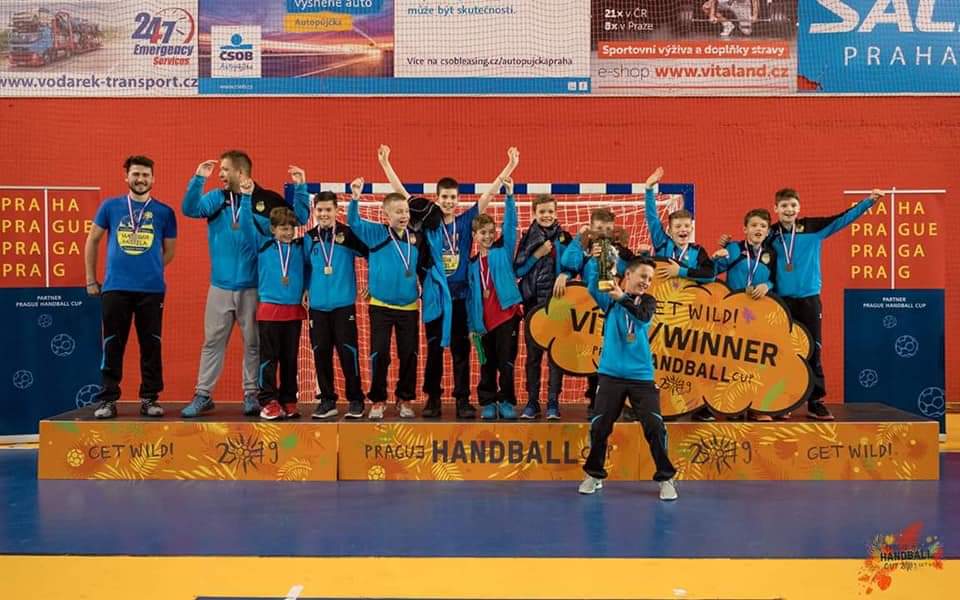 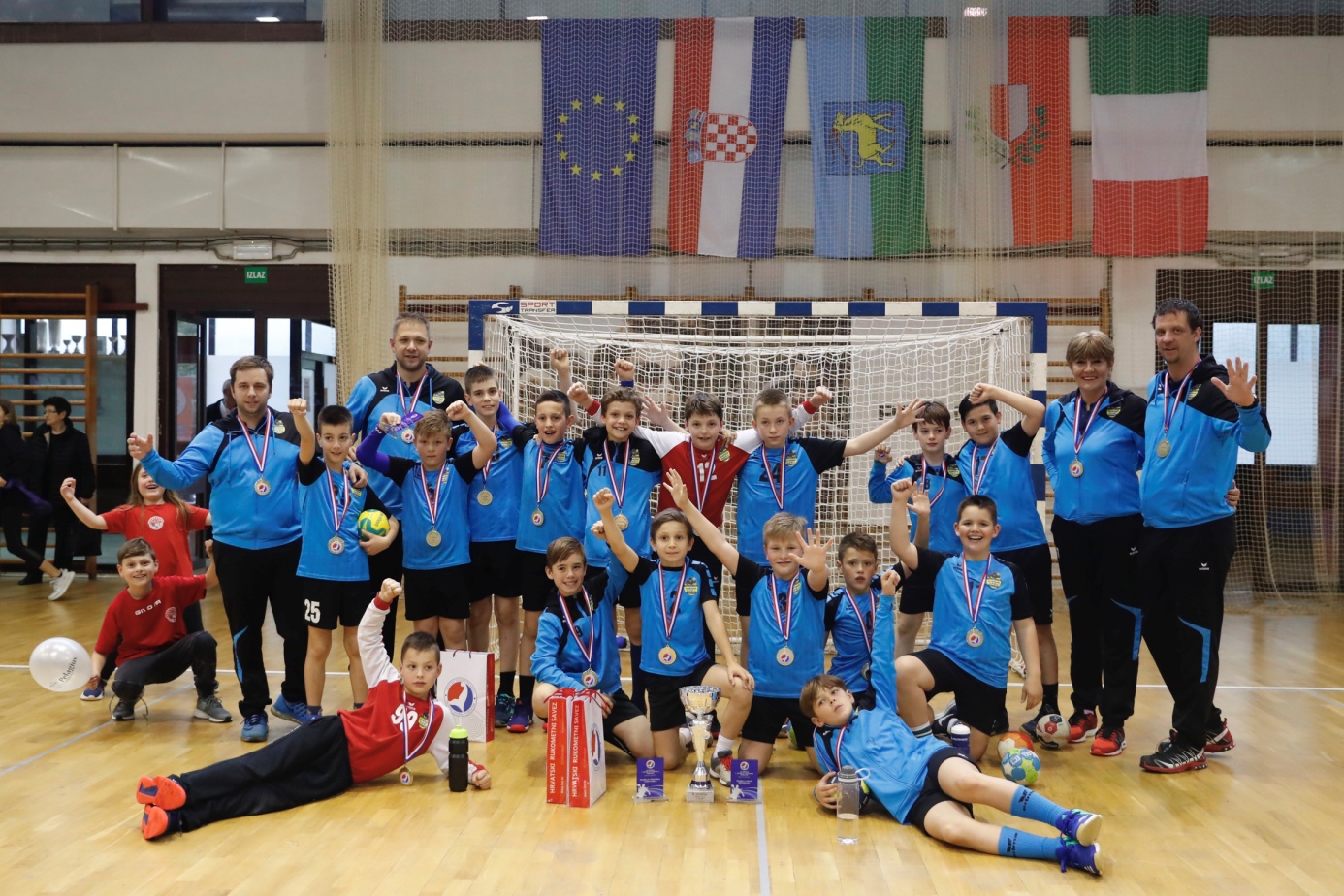 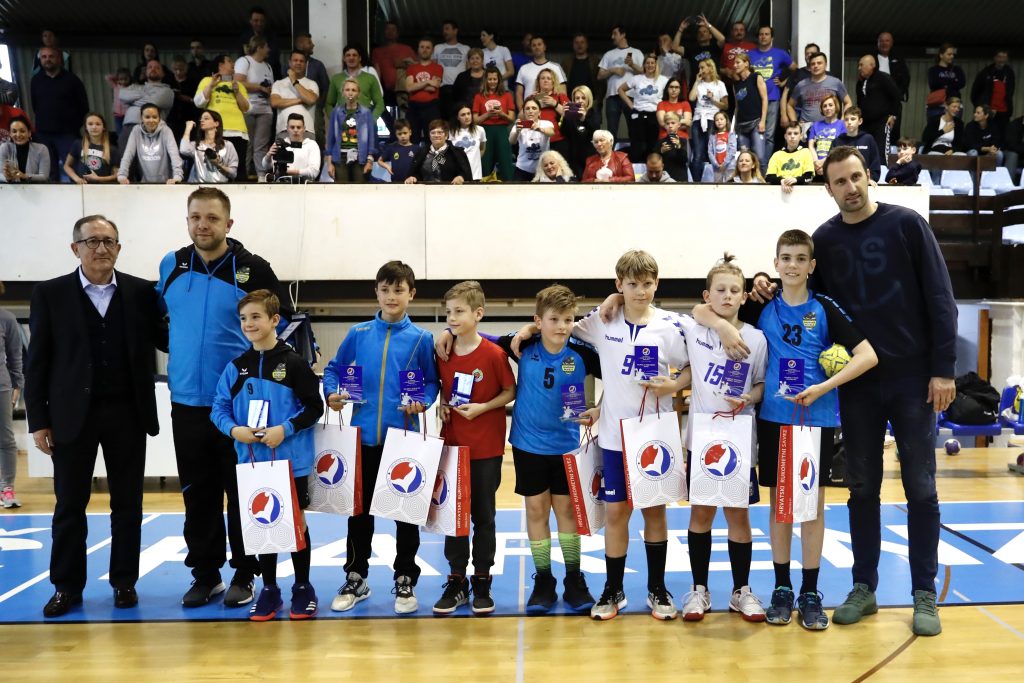 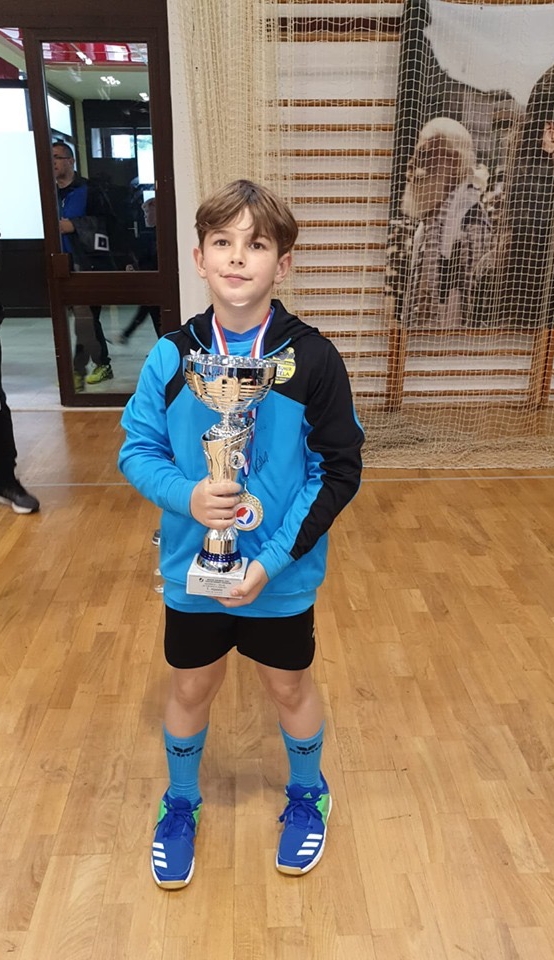 